1 полугодие 2012-2013 учебного года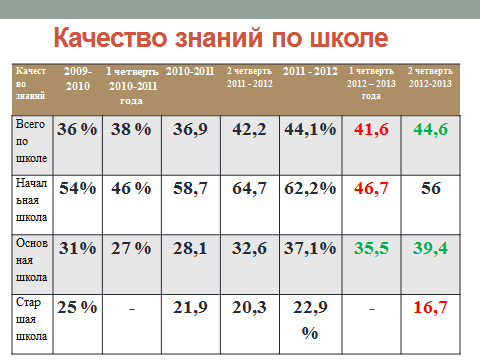 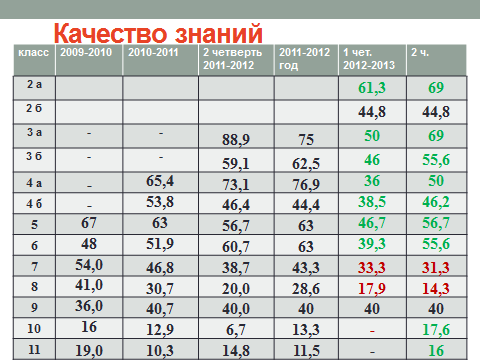 